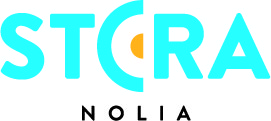 Stora Nolia första mässan med Pokémon Go-vandringÅrets Stora Nolia anordnar, som första mässa i Sverige och förmodligen i Europa, en Pokemon Go-vandring på mässområdet.– Vi vet att mässor i USA har kört event och vandringar, men inga i Europa vad vi känner till. Vi är i alla fall den första mässan i Sverige som kör Pokémon Go-vandringar på mässområdet, säger Helene Ljungstedt, programansvarig på Stora Nolia.Årets Stora Nolia har devisen något för alla – allt för dig. I denna anda anordnar en mängd olika evenemang, föreläsningar och programpunkter. I år blir det även en Pokémon Go-vandring.– Spelet släpptes i mitten av juli och har fått ett fullkomligt osannolikt mottagande och blivit ett världsfenomen. Vi vill att alla ska känna att de har något intressant att ta del av under Stora Nolia så därför ordnar vi i år en Pokemon Go-vandring, säger Helene Ljungstedt.Pokémon Go-vandringarna, det blir två stycken, kommer att ske under onsdag 10 augusti då mässan även har kvällsöppet till klockan 20.00.– Vi kommer att köra vandringar klockan 12.30 och 16.30 så att de som vill också ska hinna med att testa Virtual Reality i Christinasalen och andra programpunkter under dagen, säger Helene Ljungstedt.Vandringarna kommer att ledas av mässans pressansvarige, Erik Säfvenberg, som är 48 år. – Jag har spelat sedan 18 juli och började för att det verkade roligt. Det är verkligen mer än bara ett spel, det är en aktivitet som passar alla åldrar. Nu är jag på level 12 och hoppas ha levlat innan onsdagen. Eftersom vi inte har några PokéStops på området utan bara ett Gym, kommer jag att köra incense för att locka till mig Pokémons, säger Erik Säfvenberg.Samling sker vid oasen utanför hall 6 och 7, vid entré D, intill Nolia City Konferens och vandringarna kommer att hålla på cirka 30 minuter vardera.För mer information, kontakta:Helene Ljungstedt, programansvarig Stora Nolia0911-649 44070-234 77 33
helene.ljungstedt@nolia.seErik Säfvenberg, pressansvarig Nolia AB 
+46 (0)72 236 26 00 
erik.safvenberg@nolia.seFakta Stora Nolia:  Stora Nolia är en nio dagar lång folkfest och Sveriges största besöksmässa med cirka 100 000 besökare och 800 utställare varje år. Under mässan omsätter besökarna cirka 400 miljoner kronor, vilket motsvarar 44 miljoner om dagen. I år hålls mässan i Piteå och öppnar 6 augusti. Vartannat år hålls mässan i Umeå.Tidpunkt: 6-14 augusti 2016Plats: PiteåWebb: www.storanolia.se